КАРАР                                                                                             РЕШЕНИЕО внесении изменения в Положение о предоставлении гражданами, претендующими на замещение должностей муниципальной службы и муниципальными служащими, замещающими должности муниципальной службы  Администрации  сельского поселения Антинганский сельсовет муниципального района Хайбуллинский район Республики Башкортостан , сведений о доходах, расходах, об имуществе и обязательствах имущественного характера», утвержденное решением Совета муниципального района Хайбуллинский район  Республики Башкортостан от 06.06. 2016 года № Р-10/37 	В соответствии с Указом  Президента  Республики Башкортостан  от 31 декабря 2009 года № УП-729 «О предоставлении гражданами, претендующими на замещение должностей государственной гражданской службы Республики Башкортостан, и государственными гражданскими служащими Республики Башкортостан сведений о доходах, об имуществе и обязательствах имущественного характера»,  Указом Главы Республики Башкортостан от 19  ноября 2018 года № УГ-270 «О внесении изменений в отдельные акты Президента Республики Башкортостан», Совет муниципального района Хайбуллинский район Республики Башкортостан решил:1. Внести  в «Положение о предоставлении гражданами, претендующими на замещение должностей муниципальной службы и муниципальными служащими, замещающими должности муниципальной службы  Администрации сельского поселения Антинганский сельсовет муниципального района Хайбуллинский район Республики Башкортостан , сведений о доходах, расходах, об имуществе и обязательствах имущественного характера» (далее - Положение), утвержденное решением Совета муниципального района Хайбуллинский район Республики Башкортостан от  06.06. 2016 года № Р-10/37  следующее изменение:1.1. Пункт  3 Положения изложить в следующей  редакции:"3. Сведения о доходах, об имуществе и обязательствах имущественного характера представляются по утвержденной Президентом Российской Федерации форме справки, заполненной с использованием специального программного обеспечения "Справки БК", размещенного на официальном сайте государственной информационной системы в области государственной службы в информационно-телекоммуникационной сети Интернет.".2. Контроль за исполнением настоящего решения возложить на постоянную депутатскую комиссию по социально-гуманитарным вопросам, охране правопорядка.3. Решение вступает в силу со дня их подписанияГлава сельского поселения                                                   Ф.Б.Искужинас.Антинган от 03.08. 2021 г.  № Р – 20/76БАШ%ОРТОСТАН РЕСПУБЛИКА*ЫХ1йбулла районы муниципаль районыныёАтинг1н ауыл советыауыл бил1м18е Советы453812,  К1юм !хм1тшин урамы, 7, Атинг1н ауылыт. (34758) 2-31-45, e – mail: antingan_ss@mail.ru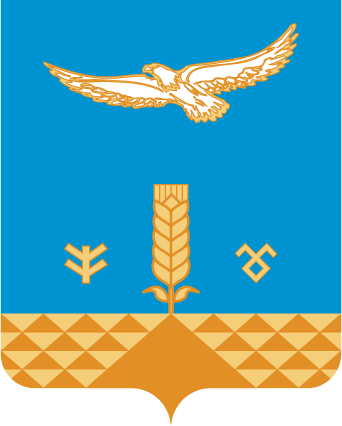 РЕСПУБЛИКА БАШКОРТОСТАНСовет сельского поселенияАнтинганский сельсоветмуниципального районаХайбуллинский район453812, ул.Каюма Ахметшина,7, с.Антингант. (34758) 2-31-45, e- mail: antingan_ss@mail.ru